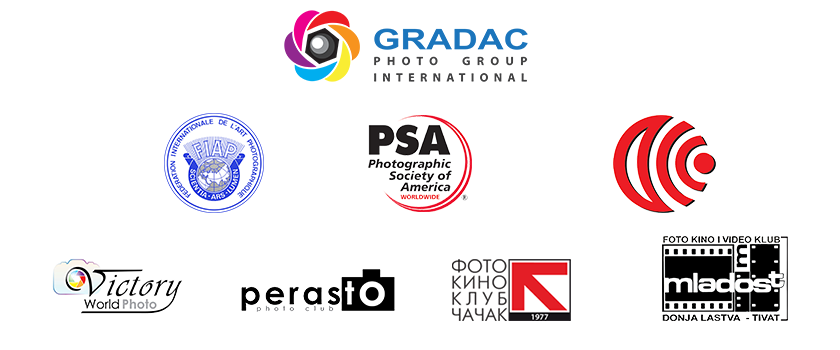 5. Internacionalni Cirkular FotografijeBOKA BAY CIRCUIT 2023Srbija – Crna GoraPropozicije izlozbi1. ORGANIZATOR5. BOKA BAY  CIRCUIT"PERAST"                     Foto Klub "PERASTO" - Kotor, Crna Gora5. BOKA BAY  CIRCUIT"TIVAT"                         Foto Klub "MLADOST" – Tivat, Crna Gora5. BOKA BAY  CIRCUIT"CACAK"                       Foto Klub "CACAK" - Cacak, Srbija2. PATRONATIFIAP – 2021/PSA – 2021- FSS – 2021/GRADAC PGI  -  2021/001-003VICTORY P.W. – 2021/01-03FK PERASTO  -  2021-1FKK CACAK FK MLADOST -  3. UCESCE	Salon je otvoren za amatere i profesionalne fotografe iz celogsveta. Učesnici moraju biti autori fotografija koje šalju.Svaki učesnik može da pošalje maksimalno 4 fotografije za svaku  sekciju.Organizator može koristiti izložene radove za reprodukciju u  katalogu ipromociju bez plaćanja nadoknade za autorski honorar.4. TEME	- Cetri teme, sve cetri digitalne:A) SLOBODNA KOLOR B) SLOBODNA MONOHROM 
C) PRIRODAD) PUTOVANJASvaka fotografija može biti samo u jednoj temi.5. PRIJAVA	Autori mogu da popune online prijavu (poželjna metoda).Takođe mogu da pošalju odštampanu prijavu zajedno sa CD/DVD  naorganizatorovu adresu.6. FOTOGRAFIJE	Fotografije moraju biti u JPG formatu, maksimalne dimenzije:1920 x 1080 pixela.Za apload na sajtu https://www.gradacfoto.com// fotografije kompresovati na 7-12.Bitno je da fotografija ne prelazi 2Mb. ili ih slati na CD/DVD.CD/DVD neće biti vraćani
7. IMENOVANJE FAJLOVA	Nema posebnih zahteva za ime fajla, bilo bi poželjno da bude isto kao imefotografije.8. KOTIZACIJA	Kotizacija je obavezna za sve učesnike izložbe i košta:- 30 Eura – za jednu ili dve teme,- 40 Eura – za tri I cetri teme.Za clanove Foto saveza Srbije kotizacija je 3000 dinara I moze se uplatiti na sledeci broj racuna:  160-5100100528935-56 Radovi autora koji ne uplate kotizaciju neće biti žirirani.Sva uputstva su na sajtu https://www.gradacfoto.com//9. KATALOG	On-line (PDF) katalog bice objavljen na sajtu  https://www.gradacfoto.com/  I njegov link ce biti posalt svim ucesnicima.10. OBJAVLJIVANJE REZULTATA	Svi autori će dobiti rezultate žiriranja e-mailom.Rezultati izložbe će takođe biti objavljeni na sajtu https://www.gradacfoto.com/11. ODGOVORNOST ORGANIZATORA	Organizator će sa velikom pažnjom da pristupi rukovanju  dolazne iodlazne pošte. Međutim, organizator ne prihvata nikakvu  odgovornost za štetu iligubitak prilikom transporta.12. CLANOVI ZIRIJA	5th BOKA BAY CIRCUIT "PERASTO" – KotorZoran Milosevic - EFIAP, MF FSS - SerbiaFranke Luis Alberto, MFIAP, ESFIAP, EFIAP/d3, GMPSA/b - Argentina Silvana Retter – EFIAP, GPU VIP-2, GPU CR.3 - Romania5th BOKA BAY CIRCUIT "CACAK" – CacakVojislav Vojo Pesterac - EFIAP/d2, MF FSS - SerbiaOliver Vukmirovic - PPSA,  - Bosnia and HerzegovinaAleksandar Tomulic, EFIAP – CroatiaDelegat FSS-Dragan Babović, KMF FSS5th BOKA BAY CIRCUIT "MLADOST" – TivatBorislav Milovanovic, EFIAP/b,PPSA,GPU CR3,F1 FSS - SerbiaCufar Aleksander- EFIAP/d3, MPSA  - SloveniaRoko Stjepcevic - Photo Artist - Montenegro 13. NAGRADE	UKUPNO -  515  NAGRADE !!!5. BOKA BAY  CIRCUIT "MLADOST" – Tivat  - 169 NAGRADE !FIAP Plava Znacka za najuspešnijeg autora
FIAP Zlatna medalja za svaku temu (4 ukupno)  
+ 2 FIAP pohvala za svaku temu (8 ukupno) 
PSA Zlatna medalja za svaku temu(4 ukupno)
+ 2 PSA pohvala za svaku temu (8 ukupno)  MAPA Zlatna medalja za svaku temu(4 ukupno)GRADAC PGI Zlatna, Srebrna i Bronzana medalja za svaku temu (12 ukupno)+ 6 GRADAC PGI pohvala za svaku temu(24 ukupno)VICTORY P.W. Zlatna, Srebrna i Bronzana medalja za svaku temu (12 ukupno)+ 6 VICTORY P.W. pohvala za svaku temu(24 ukupno)FK MLADOST Zlatna, Srebrna i Bronzana medalja za svaku temu  (12 ukupno) + 6 SALON pohvala za svaku temu(24 ukupno)SPECIJALNA DIPLOMA OD CLANOVA ZIRIJA  (24 ukupno)SPECIJALNA POHVALA OD PREDSEDNIKA SALONA  (8 ukupno)3. BOKA BAY  CIRCUIT"CACAK" – Cacak - 177 NAGRADE !FIAP Plava Znacka za najuspešnijeg autora
FIAP Zlatna medalja za svaku temu (4 ukupno)  
+ 2 FIAP pohvala za svaku temu (8 ukupno) 
PSA Zlatna medalja za svaku temu(4 ukupno)
+ 2 PSA pohvala za svaku temu (8 ukupno)  FSS Zlatna medalja za svaku temu  (4 ukupno)+ 2 FSM pohvala za svaku temu (8 ukupno)GRADAC PGI Zlatna, Srebrna i Bronzana medalja za svaku temu (12 ukupno)+ 6 GRADAC PGI pohvala za svaku temu(24 ukupno)VICTORY P.W. Zlatna, Srebrna i Bronzana medalja za svaku temu (12 ukupno)+ 6 VICTORY P.W. pohvala za svaku temu(24 ukupno)FK CACAK Zlatna, Srebrna i Bronzana medalja za svaku temu  (12 ukupno) + 6 SALON pohvala za svaku temu(24 ukupno)SPECIJALNA DIPLOMA OD CLANOVA ZIRIJA    (24 ukupno)SPECIJALNA POHVALA OD PREDSEDNIKA SALONA  (8 ukupno)3. BOKA BAY  CIRCUIT"PERASTO" – Kotor - 169 NAGRADE !FIAP Plava Znacka za najuspešnijeg autora
FIAP Zlatna medalja za svaku temu (4 ukupno)  
+ 2 FIAP pohvala za svaku temu (8 ukupno) 
PSA Zlatna medalja za svaku temu(4 ukupno)+ 2 PSA pohvala za svaku temu (8 ukupno)  MAPA Zlatna medalja za svaku temu(4 ukupno)GRADAC PGI Zlatna, Srebrna i Bronzana medalja za svaku temu (12 ukupno)+ 6 GRADAC PGI pohvala za svaku temu(24 ukupno)VICTORY P.W. Zlatna, Srebrna i Bronzana medalja za svaku temu (12 ukupno)+ 6 VICTORY P.W. pohvala za svaku temu(24 ukupno)FK PERASTO Zlatna, Srebrna i Bronzana medalja za svaku temu  (12 ukupno) + SALON pohvala za svaku temu(24 ukupno)SPECIJALNA DIPLOMA OD CLANOVA ZIRIJA    (24 ukupno)SPECIJALNA POHVALA OD PREDSEDNIKA SALONA  (8 ukupno)14. KALENDAR	Prijem radova do:     15.01.2023.  
Period ziriranja:    18.01 - 23.01.2023.Rezultati žiriranja:  02.02.2023.  na https://www.gradacfoto.com/, I svakom autoru personalno na e-mail.
Dostava kataloga, nagrada i pohvala autorima: 10.04.2023.15. DIGITALNA PROJEKCIJA FOTOGRAFIJA	10.03. and 11.03.2023. - Photo Club "MLADOST" – Seljanovo BB, Tivat, Montenegro 17.03. and 18.03.2023. - Photo Cinema Club "CACAK" – Trg Ustanka 2-6, Cacak, Serbia24.03. and 25.03.2023. -  Photo Club "PERASTO" – Zgrada Bujkovica bb, Kotor, Montenegro16. ADRESA ZA SLANJE RADOVA	- Možete poslati štampanu prijavu  i / ili novac na ovu adresu:
Stanovcic DamirSpanskih boraca 36a11070 Belgrade, Serbia, Europe

- Prepo rucujemo da se koristi online forma prijave.17. ORGANIZACIONI ODBOR	Damir Stanovcic, predsednik organizacionog odbora,Božidar Rapovacgradacfoto@gmail.com
